MEP APPLICATION FORM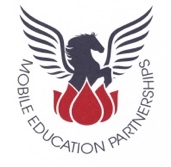 SECTION 1: Personal DetailsName: 				Male / FemaleDate of Birth: Current Address: Telephone:  		Email: Education BackgroundWork Experience in Finance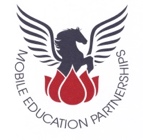 Section 2. Relevant ExperiencePlease outline the experience you have of bookkeeping and accounting:Section 3. MotivationPlease provide some brief details on why you would like to take up this position with MEP.Section 4.  ReferenceReferee 1						Name:						Address:  				Position:  				Telephone:		Email: Please give or email your completed application form to: Ann Pearce (Finance Manager) at rob.gordon@mobileeducationpartnerships.org by Friday 23rd March 2018School / Institute NameGrades/Subjects CompletedStart DateEnd DateOrganisationPosition & Main DutiesStart DateEnd Date